* – Zgłoszenie dotyczy przedsięwzięć realizowanych w ramach składanego do Agencji Restrukturyzacji i Modernizacji Rolnictwa wniosku o objęcie przedsięwzięcia wsparciem związanego z częścią inwestycji A1.4.1.: Wymiana pokryć dachowych z materiałów szkodliwych dla zdrowia lub środowiska w gospodarstwach rolnych Krajowego Planu Odbudowy i Zwiększania Odporności.** - Należy wskazać wszystkie budynki, na których planuje się wymianę pokrycia dachu wykonanego z wyrobów zawierających azbest. Jeżeli budynki są zlokalizowane na różnych działkach, wówczas należy wypełnić odrębne zgłoszenia.Pieczątka gminy oraz data i podpis 
upoważnionej osoby przyjmującej zgłoszeniePieczątka gminy oraz data i podpis 
upoważnionej osoby przyjmującej zgłoszeniePieczątka gminy oraz data i podpis 
upoważnionej osoby przyjmującej zgłoszeniePieczątka gminy oraz data i podpis 
upoważnionej osoby przyjmującej zgłoszeniePieczątka gminy oraz data i podpis 
upoważnionej osoby przyjmującej zgłoszeniePieczątka gminy oraz data i podpis 
upoważnionej osoby przyjmującej zgłoszeniePieczątka gminy oraz data i podpis 
upoważnionej osoby przyjmującej zgłoszeniePieczątka gminy oraz data i podpis 
upoważnionej osoby przyjmującej zgłoszeniePieczątka gminy oraz data i podpis 
upoważnionej osoby przyjmującej zgłoszeniePieczątka gminy oraz data i podpis 
upoważnionej osoby przyjmującej zgłoszeniePieczątka gminy oraz data i podpis 
upoważnionej osoby przyjmującej zgłoszeniePieczątka gminy oraz data i podpis 
upoważnionej osoby przyjmującej zgłoszeniePieczątka gminy oraz data i podpis 
upoważnionej osoby przyjmującej zgłoszeniePieczątka gminy oraz data i podpis 
upoważnionej osoby przyjmującej zgłoszeniePieczątka gminy oraz data i podpis 
upoważnionej osoby przyjmującej zgłoszeniePieczątka gminy oraz data i podpis 
upoważnionej osoby przyjmującej zgłoszeniePieczątka gminy oraz data i podpis 
upoważnionej osoby przyjmującej zgłoszeniePieczątka gminy oraz data i podpis 
upoważnionej osoby przyjmującej zgłoszeniePieczątka gminy oraz data i podpis 
upoważnionej osoby przyjmującej zgłoszeniePieczątka gminy oraz data i podpis 
upoważnionej osoby przyjmującej zgłoszeniePieczątka gminy oraz data i podpis 
upoważnionej osoby przyjmującej zgłoszenieZgłoszenie odpadów zawierających azbest, które powstaną w wyniku realizacji przedsięwzięcia, celem ich odbioru i utylizacji*Zgłoszenie odpadów zawierających azbest, które powstaną w wyniku realizacji przedsięwzięcia, celem ich odbioru i utylizacji*Zgłoszenie odpadów zawierających azbest, które powstaną w wyniku realizacji przedsięwzięcia, celem ich odbioru i utylizacji*Zgłoszenie odpadów zawierających azbest, które powstaną w wyniku realizacji przedsięwzięcia, celem ich odbioru i utylizacji*Zgłoszenie odpadów zawierających azbest, które powstaną w wyniku realizacji przedsięwzięcia, celem ich odbioru i utylizacji*Zgłoszenie odpadów zawierających azbest, które powstaną w wyniku realizacji przedsięwzięcia, celem ich odbioru i utylizacji*Zgłoszenie odpadów zawierających azbest, które powstaną w wyniku realizacji przedsięwzięcia, celem ich odbioru i utylizacji*Zgłoszenie odpadów zawierających azbest, które powstaną w wyniku realizacji przedsięwzięcia, celem ich odbioru i utylizacji*Zgłoszenie odpadów zawierających azbest, które powstaną w wyniku realizacji przedsięwzięcia, celem ich odbioru i utylizacji*Zgłoszenie odpadów zawierających azbest, które powstaną w wyniku realizacji przedsięwzięcia, celem ich odbioru i utylizacji*Zgłoszenie odpadów zawierających azbest, które powstaną w wyniku realizacji przedsięwzięcia, celem ich odbioru i utylizacji*Zgłoszenie odpadów zawierających azbest, które powstaną w wyniku realizacji przedsięwzięcia, celem ich odbioru i utylizacji*Zgłoszenie odpadów zawierających azbest, które powstaną w wyniku realizacji przedsięwzięcia, celem ich odbioru i utylizacji*Zgłoszenie odpadów zawierających azbest, które powstaną w wyniku realizacji przedsięwzięcia, celem ich odbioru i utylizacji*Zgłoszenie odpadów zawierających azbest, które powstaną w wyniku realizacji przedsięwzięcia, celem ich odbioru i utylizacji*Zgłoszenie odpadów zawierających azbest, które powstaną w wyniku realizacji przedsięwzięcia, celem ich odbioru i utylizacji*Zgłoszenie odpadów zawierających azbest, które powstaną w wyniku realizacji przedsięwzięcia, celem ich odbioru i utylizacji*Zgłoszenie odpadów zawierających azbest, które powstaną w wyniku realizacji przedsięwzięcia, celem ich odbioru i utylizacji*Zgłoszenie odpadów zawierających azbest, które powstaną w wyniku realizacji przedsięwzięcia, celem ich odbioru i utylizacji*Zgłoszenie odpadów zawierających azbest, które powstaną w wyniku realizacji przedsięwzięcia, celem ich odbioru i utylizacji*Zgłoszenie odpadów zawierających azbest, które powstaną w wyniku realizacji przedsięwzięcia, celem ich odbioru i utylizacji*Zgłoszenie odpadów zawierających azbest, które powstaną w wyniku realizacji przedsięwzięcia, celem ich odbioru i utylizacji*Zgłoszenie odpadów zawierających azbest, które powstaną w wyniku realizacji przedsięwzięcia, celem ich odbioru i utylizacji*Zgłoszenie odpadów zawierających azbest, które powstaną w wyniku realizacji przedsięwzięcia, celem ich odbioru i utylizacji*Zgłoszenie odpadów zawierających azbest, które powstaną w wyniku realizacji przedsięwzięcia, celem ich odbioru i utylizacji*Zgłoszenie odpadów zawierających azbest, które powstaną w wyniku realizacji przedsięwzięcia, celem ich odbioru i utylizacji*Zgłoszenie odpadów zawierających azbest, które powstaną w wyniku realizacji przedsięwzięcia, celem ich odbioru i utylizacji*Zgłoszenie odpadów zawierających azbest, które powstaną w wyniku realizacji przedsięwzięcia, celem ich odbioru i utylizacji*Zgłoszenie odpadów zawierających azbest, które powstaną w wyniku realizacji przedsięwzięcia, celem ich odbioru i utylizacji*Zgłoszenie odpadów zawierających azbest, które powstaną w wyniku realizacji przedsięwzięcia, celem ich odbioru i utylizacji*Zgłoszenie odpadów zawierających azbest, które powstaną w wyniku realizacji przedsięwzięcia, celem ich odbioru i utylizacji*Zgłoszenie odpadów zawierających azbest, które powstaną w wyniku realizacji przedsięwzięcia, celem ich odbioru i utylizacji*Zgłoszenie odpadów zawierających azbest, które powstaną w wyniku realizacji przedsięwzięcia, celem ich odbioru i utylizacji*Zgłoszenie odpadów zawierających azbest, które powstaną w wyniku realizacji przedsięwzięcia, celem ich odbioru i utylizacji*1. Instrukcja wypełnienia dokumentu1. Instrukcja wypełnienia dokumentu1. Instrukcja wypełnienia dokumentu1. Instrukcja wypełnienia dokumentu1. Instrukcja wypełnienia dokumentu1. Instrukcja wypełnienia dokumentu1. Instrukcja wypełnienia dokumentu1. Instrukcja wypełnienia dokumentu1. Instrukcja wypełnienia dokumentu1. Instrukcja wypełnienia dokumentu1. Instrukcja wypełnienia dokumentu1. Instrukcja wypełnienia dokumentu1. Instrukcja wypełnienia dokumentu1. Instrukcja wypełnienia dokumentu1. Instrukcja wypełnienia dokumentu1. Instrukcja wypełnienia dokumentu1. Instrukcja wypełnienia dokumentu1. Instrukcja wypełnienia dokumentu1. Instrukcja wypełnienia dokumentu1. Instrukcja wypełnienia dokumentu1. Instrukcja wypełnienia dokumentu1. Instrukcja wypełnienia dokumentu1. Instrukcja wypełnienia dokumentu1. Instrukcja wypełnienia dokumentu1. Instrukcja wypełnienia dokumentu1. Instrukcja wypełnienia dokumentu1. Instrukcja wypełnienia dokumentu1. Instrukcja wypełnienia dokumentu1. Instrukcja wypełnienia dokumentu1. Instrukcja wypełnienia dokumentu1. Instrukcja wypełnienia dokumentu1. Instrukcja wypełnienia dokumentu1. Instrukcja wypełnienia dokumentu1. Instrukcja wypełnienia dokumentu1.Dokument złóż do urzędu gminy na obszarze której, w wyniku realizacji przedsięwzięcia związanego z wymianą pokrycia dachu na budynku /budynkach**,  powstaną  odpady zawierające azbestDokument złóż do urzędu gminy na obszarze której, w wyniku realizacji przedsięwzięcia związanego z wymianą pokrycia dachu na budynku /budynkach**,  powstaną  odpady zawierające azbestDokument złóż do urzędu gminy na obszarze której, w wyniku realizacji przedsięwzięcia związanego z wymianą pokrycia dachu na budynku /budynkach**,  powstaną  odpady zawierające azbestDokument złóż do urzędu gminy na obszarze której, w wyniku realizacji przedsięwzięcia związanego z wymianą pokrycia dachu na budynku /budynkach**,  powstaną  odpady zawierające azbestDokument złóż do urzędu gminy na obszarze której, w wyniku realizacji przedsięwzięcia związanego z wymianą pokrycia dachu na budynku /budynkach**,  powstaną  odpady zawierające azbestDokument złóż do urzędu gminy na obszarze której, w wyniku realizacji przedsięwzięcia związanego z wymianą pokrycia dachu na budynku /budynkach**,  powstaną  odpady zawierające azbestDokument złóż do urzędu gminy na obszarze której, w wyniku realizacji przedsięwzięcia związanego z wymianą pokrycia dachu na budynku /budynkach**,  powstaną  odpady zawierające azbestDokument złóż do urzędu gminy na obszarze której, w wyniku realizacji przedsięwzięcia związanego z wymianą pokrycia dachu na budynku /budynkach**,  powstaną  odpady zawierające azbestDokument złóż do urzędu gminy na obszarze której, w wyniku realizacji przedsięwzięcia związanego z wymianą pokrycia dachu na budynku /budynkach**,  powstaną  odpady zawierające azbestDokument złóż do urzędu gminy na obszarze której, w wyniku realizacji przedsięwzięcia związanego z wymianą pokrycia dachu na budynku /budynkach**,  powstaną  odpady zawierające azbestDokument złóż do urzędu gminy na obszarze której, w wyniku realizacji przedsięwzięcia związanego z wymianą pokrycia dachu na budynku /budynkach**,  powstaną  odpady zawierające azbestDokument złóż do urzędu gminy na obszarze której, w wyniku realizacji przedsięwzięcia związanego z wymianą pokrycia dachu na budynku /budynkach**,  powstaną  odpady zawierające azbestDokument złóż do urzędu gminy na obszarze której, w wyniku realizacji przedsięwzięcia związanego z wymianą pokrycia dachu na budynku /budynkach**,  powstaną  odpady zawierające azbestDokument złóż do urzędu gminy na obszarze której, w wyniku realizacji przedsięwzięcia związanego z wymianą pokrycia dachu na budynku /budynkach**,  powstaną  odpady zawierające azbestDokument złóż do urzędu gminy na obszarze której, w wyniku realizacji przedsięwzięcia związanego z wymianą pokrycia dachu na budynku /budynkach**,  powstaną  odpady zawierające azbestDokument złóż do urzędu gminy na obszarze której, w wyniku realizacji przedsięwzięcia związanego z wymianą pokrycia dachu na budynku /budynkach**,  powstaną  odpady zawierające azbestDokument złóż do urzędu gminy na obszarze której, w wyniku realizacji przedsięwzięcia związanego z wymianą pokrycia dachu na budynku /budynkach**,  powstaną  odpady zawierające azbestDokument złóż do urzędu gminy na obszarze której, w wyniku realizacji przedsięwzięcia związanego z wymianą pokrycia dachu na budynku /budynkach**,  powstaną  odpady zawierające azbestDokument złóż do urzędu gminy na obszarze której, w wyniku realizacji przedsięwzięcia związanego z wymianą pokrycia dachu na budynku /budynkach**,  powstaną  odpady zawierające azbestDokument złóż do urzędu gminy na obszarze której, w wyniku realizacji przedsięwzięcia związanego z wymianą pokrycia dachu na budynku /budynkach**,  powstaną  odpady zawierające azbestDokument złóż do urzędu gminy na obszarze której, w wyniku realizacji przedsięwzięcia związanego z wymianą pokrycia dachu na budynku /budynkach**,  powstaną  odpady zawierające azbestDokument złóż do urzędu gminy na obszarze której, w wyniku realizacji przedsięwzięcia związanego z wymianą pokrycia dachu na budynku /budynkach**,  powstaną  odpady zawierające azbestDokument złóż do urzędu gminy na obszarze której, w wyniku realizacji przedsięwzięcia związanego z wymianą pokrycia dachu na budynku /budynkach**,  powstaną  odpady zawierające azbestDokument złóż do urzędu gminy na obszarze której, w wyniku realizacji przedsięwzięcia związanego z wymianą pokrycia dachu na budynku /budynkach**,  powstaną  odpady zawierające azbestDokument złóż do urzędu gminy na obszarze której, w wyniku realizacji przedsięwzięcia związanego z wymianą pokrycia dachu na budynku /budynkach**,  powstaną  odpady zawierające azbestDokument złóż do urzędu gminy na obszarze której, w wyniku realizacji przedsięwzięcia związanego z wymianą pokrycia dachu na budynku /budynkach**,  powstaną  odpady zawierające azbestDokument złóż do urzędu gminy na obszarze której, w wyniku realizacji przedsięwzięcia związanego z wymianą pokrycia dachu na budynku /budynkach**,  powstaną  odpady zawierające azbestDokument złóż do urzędu gminy na obszarze której, w wyniku realizacji przedsięwzięcia związanego z wymianą pokrycia dachu na budynku /budynkach**,  powstaną  odpady zawierające azbestDokument złóż do urzędu gminy na obszarze której, w wyniku realizacji przedsięwzięcia związanego z wymianą pokrycia dachu na budynku /budynkach**,  powstaną  odpady zawierające azbestDokument złóż do urzędu gminy na obszarze której, w wyniku realizacji przedsięwzięcia związanego z wymianą pokrycia dachu na budynku /budynkach**,  powstaną  odpady zawierające azbestDokument złóż do urzędu gminy na obszarze której, w wyniku realizacji przedsięwzięcia związanego z wymianą pokrycia dachu na budynku /budynkach**,  powstaną  odpady zawierające azbestDokument złóż do urzędu gminy na obszarze której, w wyniku realizacji przedsięwzięcia związanego z wymianą pokrycia dachu na budynku /budynkach**,  powstaną  odpady zawierające azbestDokument złóż do urzędu gminy na obszarze której, w wyniku realizacji przedsięwzięcia związanego z wymianą pokrycia dachu na budynku /budynkach**,  powstaną  odpady zawierające azbest2.WYPEŁNIJ WIELKIMI LITERAMIWYPEŁNIJ WIELKIMI LITERAMIWYPEŁNIJ WIELKIMI LITERAMIWYPEŁNIJ WIELKIMI LITERAMIWYPEŁNIJ WIELKIMI LITERAMIWYPEŁNIJ WIELKIMI LITERAMIWYPEŁNIJ WIELKIMI LITERAMIWYPEŁNIJ WIELKIMI LITERAMIWYPEŁNIJ WIELKIMI LITERAMIWYPEŁNIJ WIELKIMI LITERAMIWYPEŁNIJ WIELKIMI LITERAMIWYPEŁNIJ WIELKIMI LITERAMIWYPEŁNIJ WIELKIMI LITERAMIWYPEŁNIJ WIELKIMI LITERAMIWYPEŁNIJ WIELKIMI LITERAMIWYPEŁNIJ WIELKIMI LITERAMIWYPEŁNIJ WIELKIMI LITERAMIWYPEŁNIJ WIELKIMI LITERAMIWYPEŁNIJ WIELKIMI LITERAMIWYPEŁNIJ WIELKIMI LITERAMIWYPEŁNIJ WIELKIMI LITERAMIWYPEŁNIJ WIELKIMI LITERAMIWYPEŁNIJ WIELKIMI LITERAMIWYPEŁNIJ WIELKIMI LITERAMIWYPEŁNIJ WIELKIMI LITERAMIWYPEŁNIJ WIELKIMI LITERAMIWYPEŁNIJ WIELKIMI LITERAMIWYPEŁNIJ WIELKIMI LITERAMIWYPEŁNIJ WIELKIMI LITERAMIWYPEŁNIJ WIELKIMI LITERAMIWYPEŁNIJ WIELKIMI LITERAMIWYPEŁNIJ WIELKIMI LITERAMIWYPEŁNIJ WIELKIMI LITERAMI3.Wypełniaj kolorem czarnym lub niebieskim.	Wypełniaj kolorem czarnym lub niebieskim.	Wypełniaj kolorem czarnym lub niebieskim.	Wypełniaj kolorem czarnym lub niebieskim.	Wypełniaj kolorem czarnym lub niebieskim.	Wypełniaj kolorem czarnym lub niebieskim.	Wypełniaj kolorem czarnym lub niebieskim.	Wypełniaj kolorem czarnym lub niebieskim.	Wypełniaj kolorem czarnym lub niebieskim.	Wypełniaj kolorem czarnym lub niebieskim.	Wypełniaj kolorem czarnym lub niebieskim.	Wypełniaj kolorem czarnym lub niebieskim.	Wypełniaj kolorem czarnym lub niebieskim.	Wypełniaj kolorem czarnym lub niebieskim.	Wypełniaj kolorem czarnym lub niebieskim.	Wypełniaj kolorem czarnym lub niebieskim.	Wypełniaj kolorem czarnym lub niebieskim.	Wypełniaj kolorem czarnym lub niebieskim.	Wypełniaj kolorem czarnym lub niebieskim.	Wypełniaj kolorem czarnym lub niebieskim.	Wypełniaj kolorem czarnym lub niebieskim.	Wypełniaj kolorem czarnym lub niebieskim.	Wypełniaj kolorem czarnym lub niebieskim.	Wypełniaj kolorem czarnym lub niebieskim.	Wypełniaj kolorem czarnym lub niebieskim.	Wypełniaj kolorem czarnym lub niebieskim.	Wypełniaj kolorem czarnym lub niebieskim.	Wypełniaj kolorem czarnym lub niebieskim.	Wypełniaj kolorem czarnym lub niebieskim.	Wypełniaj kolorem czarnym lub niebieskim.	Wypełniaj kolorem czarnym lub niebieskim.	Wypełniaj kolorem czarnym lub niebieskim.	Wypełniaj kolorem czarnym lub niebieskim.	2. Dane osoby zgłaszającej2. Dane osoby zgłaszającej2. Dane osoby zgłaszającej2. Dane osoby zgłaszającej2. Dane osoby zgłaszającej2. Dane osoby zgłaszającej2. Dane osoby zgłaszającej2. Dane osoby zgłaszającej2. Dane osoby zgłaszającej2. Dane osoby zgłaszającej2. Dane osoby zgłaszającej2. Dane osoby zgłaszającej2. Dane osoby zgłaszającej2. Dane osoby zgłaszającej2. Dane osoby zgłaszającej2. Dane osoby zgłaszającej2. Dane osoby zgłaszającej2. Dane osoby zgłaszającej2. Dane osoby zgłaszającej2. Dane osoby zgłaszającej2. Dane osoby zgłaszającej2. Dane osoby zgłaszającej2. Dane osoby zgłaszającej2. Dane osoby zgłaszającej2. Dane osoby zgłaszającej2. Dane osoby zgłaszającej2. Dane osoby zgłaszającej2. Dane osoby zgłaszającej2. Dane osoby zgłaszającej2. Dane osoby zgłaszającej2. Dane osoby zgłaszającej2. Dane osoby zgłaszającej2. Dane osoby zgłaszającej2. Dane osoby zgłaszającej2.1. Dane identyfikacyjne2.1. Dane identyfikacyjne2.1. Dane identyfikacyjne2.1. Dane identyfikacyjne2.1. Dane identyfikacyjne2.1. Dane identyfikacyjne2.1. Dane identyfikacyjne2.1. Dane identyfikacyjne2.1. Dane identyfikacyjne2.1. Dane identyfikacyjne2.1. Dane identyfikacyjne2.1. Dane identyfikacyjne2.1. Dane identyfikacyjne2.1. Dane identyfikacyjne2.1. Dane identyfikacyjne2.1. Dane identyfikacyjne2.1. Dane identyfikacyjne2.1. Dane identyfikacyjne2.1. Dane identyfikacyjne2.1. Dane identyfikacyjne2.1. Dane identyfikacyjne2.1. Dane identyfikacyjneImię i nazwisko2.2. Adres miejsca zamieszkania2.2. Adres miejsca zamieszkania2.2. Adres miejsca zamieszkania2.2. Adres miejsca zamieszkania2.2. Adres miejsca zamieszkania2.2. Adres miejsca zamieszkania2.2. Adres miejsca zamieszkania2.2. Adres miejsca zamieszkania2.2. Adres miejsca zamieszkania2.2. Adres miejsca zamieszkania2.2. Adres miejsca zamieszkania2.2. Adres miejsca zamieszkania2.2. Adres miejsca zamieszkania2.2. Adres miejsca zamieszkania2.2. Adres miejsca zamieszkania2.2. Adres miejsca zamieszkania2.2. Adres miejsca zamieszkania2.2. Adres miejsca zamieszkania2.2. Adres miejsca zamieszkania2.2. Adres miejsca zamieszkania2.2. Adres miejsca zamieszkania2.2. Adres miejsca zamieszkania2.2. Adres miejsca zamieszkania2.2. Adres miejsca zamieszkania2.2. Adres miejsca zamieszkania2.2. Adres miejsca zamieszkania2.2. Adres miejsca zamieszkania2.2. Adres miejsca zamieszkania2.2. Adres miejsca zamieszkania2.2. Adres miejsca zamieszkania2.2. Adres miejsca zamieszkania2.2. Adres miejsca zamieszkania2.2. Adres miejsca zamieszkaniaMiejscowośćUlicaNr domuNr lokaluNr lokaluNr lokaluNr lokaluKod pocztowyKod pocztowyKod pocztowyKod pocztowyKod pocztowyKod pocztowy-Pesel2.3. Lokalizacja budynku/ budynków** z pokryciem dachu zawierającym azbest2.3. Lokalizacja budynku/ budynków** z pokryciem dachu zawierającym azbest2.3. Lokalizacja budynku/ budynków** z pokryciem dachu zawierającym azbest2.3. Lokalizacja budynku/ budynków** z pokryciem dachu zawierającym azbest2.3. Lokalizacja budynku/ budynków** z pokryciem dachu zawierającym azbest2.3. Lokalizacja budynku/ budynków** z pokryciem dachu zawierającym azbest2.3. Lokalizacja budynku/ budynków** z pokryciem dachu zawierającym azbest2.3. Lokalizacja budynku/ budynków** z pokryciem dachu zawierającym azbest2.3. Lokalizacja budynku/ budynków** z pokryciem dachu zawierającym azbest2.3. Lokalizacja budynku/ budynków** z pokryciem dachu zawierającym azbest2.3. Lokalizacja budynku/ budynków** z pokryciem dachu zawierającym azbest2.3. Lokalizacja budynku/ budynków** z pokryciem dachu zawierającym azbest2.3. Lokalizacja budynku/ budynków** z pokryciem dachu zawierającym azbest2.3. Lokalizacja budynku/ budynków** z pokryciem dachu zawierającym azbest2.3. Lokalizacja budynku/ budynków** z pokryciem dachu zawierającym azbest2.3. Lokalizacja budynku/ budynków** z pokryciem dachu zawierającym azbest2.3. Lokalizacja budynku/ budynków** z pokryciem dachu zawierającym azbest2.3. Lokalizacja budynku/ budynków** z pokryciem dachu zawierającym azbest2.3. Lokalizacja budynku/ budynków** z pokryciem dachu zawierającym azbest2.3. Lokalizacja budynku/ budynków** z pokryciem dachu zawierającym azbest2.3. Lokalizacja budynku/ budynków** z pokryciem dachu zawierającym azbest2.3. Lokalizacja budynku/ budynków** z pokryciem dachu zawierającym azbest2.3. Lokalizacja budynku/ budynków** z pokryciem dachu zawierającym azbest2.3. Lokalizacja budynku/ budynków** z pokryciem dachu zawierającym azbest2.3. Lokalizacja budynku/ budynków** z pokryciem dachu zawierającym azbest2.3. Lokalizacja budynku/ budynków** z pokryciem dachu zawierającym azbest2.3. Lokalizacja budynku/ budynków** z pokryciem dachu zawierającym azbest2.3. Lokalizacja budynku/ budynków** z pokryciem dachu zawierającym azbest2.3. Lokalizacja budynku/ budynków** z pokryciem dachu zawierającym azbest2.3. Lokalizacja budynku/ budynków** z pokryciem dachu zawierającym azbest2.3. Lokalizacja budynku/ budynków** z pokryciem dachu zawierającym azbest2.3. Lokalizacja budynku/ budynków** z pokryciem dachu zawierającym azbest2.3. Lokalizacja budynku/ budynków** z pokryciem dachu zawierającym azbestMiejscowośćUlicaNr domuNr lokaluNr lokaluNr lokaluNr lokaluKod pocztowyKod pocztowyKod pocztowyKod pocztowyKod pocztowyKod pocztowy-Nazwa obrębuNr obrębuNr obrębuNr obrębuNr obrębuNr identyfikacyjny działkiNr identyfikacyjny działkiNr identyfikacyjny działkiNr identyfikacyjny działkiNr identyfikacyjny działkiNr identyfikacyjny działkiNr identyfikacyjny działkiNr identyfikacyjny działki2.4. Dane kontaktowe (dane kontaktowe nie są obowiązkowe, ale ułatwią kontakt w sprawie zgłoszenia)2.4. Dane kontaktowe (dane kontaktowe nie są obowiązkowe, ale ułatwią kontakt w sprawie zgłoszenia)2.4. Dane kontaktowe (dane kontaktowe nie są obowiązkowe, ale ułatwią kontakt w sprawie zgłoszenia)2.4. Dane kontaktowe (dane kontaktowe nie są obowiązkowe, ale ułatwią kontakt w sprawie zgłoszenia)2.4. Dane kontaktowe (dane kontaktowe nie są obowiązkowe, ale ułatwią kontakt w sprawie zgłoszenia)2.4. Dane kontaktowe (dane kontaktowe nie są obowiązkowe, ale ułatwią kontakt w sprawie zgłoszenia)2.4. Dane kontaktowe (dane kontaktowe nie są obowiązkowe, ale ułatwią kontakt w sprawie zgłoszenia)2.4. Dane kontaktowe (dane kontaktowe nie są obowiązkowe, ale ułatwią kontakt w sprawie zgłoszenia)2.4. Dane kontaktowe (dane kontaktowe nie są obowiązkowe, ale ułatwią kontakt w sprawie zgłoszenia)2.4. Dane kontaktowe (dane kontaktowe nie są obowiązkowe, ale ułatwią kontakt w sprawie zgłoszenia)2.4. Dane kontaktowe (dane kontaktowe nie są obowiązkowe, ale ułatwią kontakt w sprawie zgłoszenia)2.4. Dane kontaktowe (dane kontaktowe nie są obowiązkowe, ale ułatwią kontakt w sprawie zgłoszenia)2.4. Dane kontaktowe (dane kontaktowe nie są obowiązkowe, ale ułatwią kontakt w sprawie zgłoszenia)2.4. Dane kontaktowe (dane kontaktowe nie są obowiązkowe, ale ułatwią kontakt w sprawie zgłoszenia)2.4. Dane kontaktowe (dane kontaktowe nie są obowiązkowe, ale ułatwią kontakt w sprawie zgłoszenia)2.4. Dane kontaktowe (dane kontaktowe nie są obowiązkowe, ale ułatwią kontakt w sprawie zgłoszenia)2.4. Dane kontaktowe (dane kontaktowe nie są obowiązkowe, ale ułatwią kontakt w sprawie zgłoszenia)2.4. Dane kontaktowe (dane kontaktowe nie są obowiązkowe, ale ułatwią kontakt w sprawie zgłoszenia)2.4. Dane kontaktowe (dane kontaktowe nie są obowiązkowe, ale ułatwią kontakt w sprawie zgłoszenia)2.4. Dane kontaktowe (dane kontaktowe nie są obowiązkowe, ale ułatwią kontakt w sprawie zgłoszenia)2.4. Dane kontaktowe (dane kontaktowe nie są obowiązkowe, ale ułatwią kontakt w sprawie zgłoszenia)2.4. Dane kontaktowe (dane kontaktowe nie są obowiązkowe, ale ułatwią kontakt w sprawie zgłoszenia)2.4. Dane kontaktowe (dane kontaktowe nie są obowiązkowe, ale ułatwią kontakt w sprawie zgłoszenia)2.4. Dane kontaktowe (dane kontaktowe nie są obowiązkowe, ale ułatwią kontakt w sprawie zgłoszenia)2.4. Dane kontaktowe (dane kontaktowe nie są obowiązkowe, ale ułatwią kontakt w sprawie zgłoszenia)2.4. Dane kontaktowe (dane kontaktowe nie są obowiązkowe, ale ułatwią kontakt w sprawie zgłoszenia)2.4. Dane kontaktowe (dane kontaktowe nie są obowiązkowe, ale ułatwią kontakt w sprawie zgłoszenia)2.4. Dane kontaktowe (dane kontaktowe nie są obowiązkowe, ale ułatwią kontakt w sprawie zgłoszenia)2.4. Dane kontaktowe (dane kontaktowe nie są obowiązkowe, ale ułatwią kontakt w sprawie zgłoszenia)2.4. Dane kontaktowe (dane kontaktowe nie są obowiązkowe, ale ułatwią kontakt w sprawie zgłoszenia)2.4. Dane kontaktowe (dane kontaktowe nie są obowiązkowe, ale ułatwią kontakt w sprawie zgłoszenia)2.4. Dane kontaktowe (dane kontaktowe nie są obowiązkowe, ale ułatwią kontakt w sprawie zgłoszenia)2.4. Dane kontaktowe (dane kontaktowe nie są obowiązkowe, ale ułatwią kontakt w sprawie zgłoszenia)Numer telefonu Adres poczty elektronicznej3. Treść zgłoszenia3. Treść zgłoszenia3. Treść zgłoszenia3. Treść zgłoszenia3. Treść zgłoszenia3. Treść zgłoszenia3. Treść zgłoszenia3. Treść zgłoszenia3. Treść zgłoszenia3. Treść zgłoszenia3. Treść zgłoszenia3. Treść zgłoszenia3. Treść zgłoszenia3. Treść zgłoszenia3. Treść zgłoszenia3. Treść zgłoszenia3. Treść zgłoszenia3. Treść zgłoszenia3. Treść zgłoszenia3. Treść zgłoszenia3. Treść zgłoszenia3. Treść zgłoszenia3. Treść zgłoszenia3. Treść zgłoszenia3. Treść zgłoszenia3. Treść zgłoszenia3. Treść zgłoszenia3. Treść zgłoszenia3. Treść zgłoszenia3. Treść zgłoszenia3. Treść zgłoszenia3. Treść zgłoszenia3. Treść zgłoszenia3. Treść zgłoszenia3.1. Rodzaj budynku/ budynków**, na dachu którego/ których, znajdują się wyroby zawierające azbest wraz z podaniem wielkości powierzchni tego dachuPrzykład: obora – powierzchnia dachu na którym znajduje się eternit wynosi: 250 m2 3.1. Rodzaj budynku/ budynków**, na dachu którego/ których, znajdują się wyroby zawierające azbest wraz z podaniem wielkości powierzchni tego dachuPrzykład: obora – powierzchnia dachu na którym znajduje się eternit wynosi: 250 m2 3.1. Rodzaj budynku/ budynków**, na dachu którego/ których, znajdują się wyroby zawierające azbest wraz z podaniem wielkości powierzchni tego dachuPrzykład: obora – powierzchnia dachu na którym znajduje się eternit wynosi: 250 m2 3.1. Rodzaj budynku/ budynków**, na dachu którego/ których, znajdują się wyroby zawierające azbest wraz z podaniem wielkości powierzchni tego dachuPrzykład: obora – powierzchnia dachu na którym znajduje się eternit wynosi: 250 m2 3.1. Rodzaj budynku/ budynków**, na dachu którego/ których, znajdują się wyroby zawierające azbest wraz z podaniem wielkości powierzchni tego dachuPrzykład: obora – powierzchnia dachu na którym znajduje się eternit wynosi: 250 m2 3.1. Rodzaj budynku/ budynków**, na dachu którego/ których, znajdują się wyroby zawierające azbest wraz z podaniem wielkości powierzchni tego dachuPrzykład: obora – powierzchnia dachu na którym znajduje się eternit wynosi: 250 m2 3.1. Rodzaj budynku/ budynków**, na dachu którego/ których, znajdują się wyroby zawierające azbest wraz z podaniem wielkości powierzchni tego dachuPrzykład: obora – powierzchnia dachu na którym znajduje się eternit wynosi: 250 m2 3.1. Rodzaj budynku/ budynków**, na dachu którego/ których, znajdują się wyroby zawierające azbest wraz z podaniem wielkości powierzchni tego dachuPrzykład: obora – powierzchnia dachu na którym znajduje się eternit wynosi: 250 m2 3.1. Rodzaj budynku/ budynków**, na dachu którego/ których, znajdują się wyroby zawierające azbest wraz z podaniem wielkości powierzchni tego dachuPrzykład: obora – powierzchnia dachu na którym znajduje się eternit wynosi: 250 m2 3.1. Rodzaj budynku/ budynków**, na dachu którego/ których, znajdują się wyroby zawierające azbest wraz z podaniem wielkości powierzchni tego dachuPrzykład: obora – powierzchnia dachu na którym znajduje się eternit wynosi: 250 m2 3.1. Rodzaj budynku/ budynków**, na dachu którego/ których, znajdują się wyroby zawierające azbest wraz z podaniem wielkości powierzchni tego dachuPrzykład: obora – powierzchnia dachu na którym znajduje się eternit wynosi: 250 m2 3.1. Rodzaj budynku/ budynków**, na dachu którego/ których, znajdują się wyroby zawierające azbest wraz z podaniem wielkości powierzchni tego dachuPrzykład: obora – powierzchnia dachu na którym znajduje się eternit wynosi: 250 m2 3.1. Rodzaj budynku/ budynków**, na dachu którego/ których, znajdują się wyroby zawierające azbest wraz z podaniem wielkości powierzchni tego dachuPrzykład: obora – powierzchnia dachu na którym znajduje się eternit wynosi: 250 m2 3.1. Rodzaj budynku/ budynków**, na dachu którego/ których, znajdują się wyroby zawierające azbest wraz z podaniem wielkości powierzchni tego dachuPrzykład: obora – powierzchnia dachu na którym znajduje się eternit wynosi: 250 m2 3.1. Rodzaj budynku/ budynków**, na dachu którego/ których, znajdują się wyroby zawierające azbest wraz z podaniem wielkości powierzchni tego dachuPrzykład: obora – powierzchnia dachu na którym znajduje się eternit wynosi: 250 m2 3.1. Rodzaj budynku/ budynków**, na dachu którego/ których, znajdują się wyroby zawierające azbest wraz z podaniem wielkości powierzchni tego dachuPrzykład: obora – powierzchnia dachu na którym znajduje się eternit wynosi: 250 m2 3.1. Rodzaj budynku/ budynków**, na dachu którego/ których, znajdują się wyroby zawierające azbest wraz z podaniem wielkości powierzchni tego dachuPrzykład: obora – powierzchnia dachu na którym znajduje się eternit wynosi: 250 m2 3.1. Rodzaj budynku/ budynków**, na dachu którego/ których, znajdują się wyroby zawierające azbest wraz z podaniem wielkości powierzchni tego dachuPrzykład: obora – powierzchnia dachu na którym znajduje się eternit wynosi: 250 m2 3.1. Rodzaj budynku/ budynków**, na dachu którego/ których, znajdują się wyroby zawierające azbest wraz z podaniem wielkości powierzchni tego dachuPrzykład: obora – powierzchnia dachu na którym znajduje się eternit wynosi: 250 m2 3.1. Rodzaj budynku/ budynków**, na dachu którego/ których, znajdują się wyroby zawierające azbest wraz z podaniem wielkości powierzchni tego dachuPrzykład: obora – powierzchnia dachu na którym znajduje się eternit wynosi: 250 m2 3.1. Rodzaj budynku/ budynków**, na dachu którego/ których, znajdują się wyroby zawierające azbest wraz z podaniem wielkości powierzchni tego dachuPrzykład: obora – powierzchnia dachu na którym znajduje się eternit wynosi: 250 m2 3.1. Rodzaj budynku/ budynków**, na dachu którego/ których, znajdują się wyroby zawierające azbest wraz z podaniem wielkości powierzchni tego dachuPrzykład: obora – powierzchnia dachu na którym znajduje się eternit wynosi: 250 m2 3.1. Rodzaj budynku/ budynków**, na dachu którego/ których, znajdują się wyroby zawierające azbest wraz z podaniem wielkości powierzchni tego dachuPrzykład: obora – powierzchnia dachu na którym znajduje się eternit wynosi: 250 m2 3.1. Rodzaj budynku/ budynków**, na dachu którego/ których, znajdują się wyroby zawierające azbest wraz z podaniem wielkości powierzchni tego dachuPrzykład: obora – powierzchnia dachu na którym znajduje się eternit wynosi: 250 m2 3.1. Rodzaj budynku/ budynków**, na dachu którego/ których, znajdują się wyroby zawierające azbest wraz z podaniem wielkości powierzchni tego dachuPrzykład: obora – powierzchnia dachu na którym znajduje się eternit wynosi: 250 m2 3.1. Rodzaj budynku/ budynków**, na dachu którego/ których, znajdują się wyroby zawierające azbest wraz z podaniem wielkości powierzchni tego dachuPrzykład: obora – powierzchnia dachu na którym znajduje się eternit wynosi: 250 m2 3.1. Rodzaj budynku/ budynków**, na dachu którego/ których, znajdują się wyroby zawierające azbest wraz z podaniem wielkości powierzchni tego dachuPrzykład: obora – powierzchnia dachu na którym znajduje się eternit wynosi: 250 m2 3.1. Rodzaj budynku/ budynków**, na dachu którego/ których, znajdują się wyroby zawierające azbest wraz z podaniem wielkości powierzchni tego dachuPrzykład: obora – powierzchnia dachu na którym znajduje się eternit wynosi: 250 m2 3.1. Rodzaj budynku/ budynków**, na dachu którego/ których, znajdują się wyroby zawierające azbest wraz z podaniem wielkości powierzchni tego dachuPrzykład: obora – powierzchnia dachu na którym znajduje się eternit wynosi: 250 m2 3.1. Rodzaj budynku/ budynków**, na dachu którego/ których, znajdują się wyroby zawierające azbest wraz z podaniem wielkości powierzchni tego dachuPrzykład: obora – powierzchnia dachu na którym znajduje się eternit wynosi: 250 m2 3.1. Rodzaj budynku/ budynków**, na dachu którego/ których, znajdują się wyroby zawierające azbest wraz z podaniem wielkości powierzchni tego dachuPrzykład: obora – powierzchnia dachu na którym znajduje się eternit wynosi: 250 m2 3.1. Rodzaj budynku/ budynków**, na dachu którego/ których, znajdują się wyroby zawierające azbest wraz z podaniem wielkości powierzchni tego dachuPrzykład: obora – powierzchnia dachu na którym znajduje się eternit wynosi: 250 m2 3.1. Rodzaj budynku/ budynków**, na dachu którego/ których, znajdują się wyroby zawierające azbest wraz z podaniem wielkości powierzchni tego dachuPrzykład: obora – powierzchnia dachu na którym znajduje się eternit wynosi: 250 m2 3.2 Planowany termin wymiany pokrycia dachu3.2 Planowany termin wymiany pokrycia dachu3.2 Planowany termin wymiany pokrycia dachu3.2 Planowany termin wymiany pokrycia dachu3.2 Planowany termin wymiany pokrycia dachu3.2 Planowany termin wymiany pokrycia dachu3.2 Planowany termin wymiany pokrycia dachu3.2 Planowany termin wymiany pokrycia dachu3.2 Planowany termin wymiany pokrycia dachu3.2 Planowany termin wymiany pokrycia dachu3.2 Planowany termin wymiany pokrycia dachu3.2 Planowany termin wymiany pokrycia dachu3.2 Planowany termin wymiany pokrycia dachu3.2 Planowany termin wymiany pokrycia dachu3.2 Planowany termin wymiany pokrycia dachu3.2 Planowany termin wymiany pokrycia dachu3.2 Planowany termin wymiany pokrycia dachu3.2 Planowany termin wymiany pokrycia dachu3.2 Planowany termin wymiany pokrycia dachu3.2 Planowany termin wymiany pokrycia dachu3.2 Planowany termin wymiany pokrycia dachu3.2 Planowany termin wymiany pokrycia dachu3.2 Planowany termin wymiany pokrycia dachu3.2 Planowany termin wymiany pokrycia dachu3.2 Planowany termin wymiany pokrycia dachu3.2 Planowany termin wymiany pokrycia dachu3.2 Planowany termin wymiany pokrycia dachu3.2 Planowany termin wymiany pokrycia dachu3.2 Planowany termin wymiany pokrycia dachu3.2 Planowany termin wymiany pokrycia dachu3.2 Planowany termin wymiany pokrycia dachu3.2 Planowany termin wymiany pokrycia dachu3.2 Planowany termin wymiany pokrycia dachu4. Uwagi (nieobowiązkowe do wypełnienia)4. Uwagi (nieobowiązkowe do wypełnienia)4. Uwagi (nieobowiązkowe do wypełnienia)4. Uwagi (nieobowiązkowe do wypełnienia)4. Uwagi (nieobowiązkowe do wypełnienia)4. Uwagi (nieobowiązkowe do wypełnienia)4. Uwagi (nieobowiązkowe do wypełnienia)4. Uwagi (nieobowiązkowe do wypełnienia)4. Uwagi (nieobowiązkowe do wypełnienia)4. Uwagi (nieobowiązkowe do wypełnienia)4. Uwagi (nieobowiązkowe do wypełnienia)4. Uwagi (nieobowiązkowe do wypełnienia)4. Uwagi (nieobowiązkowe do wypełnienia)4. Uwagi (nieobowiązkowe do wypełnienia)4. Uwagi (nieobowiązkowe do wypełnienia)4. Uwagi (nieobowiązkowe do wypełnienia)4. Uwagi (nieobowiązkowe do wypełnienia)4. Uwagi (nieobowiązkowe do wypełnienia)4. Uwagi (nieobowiązkowe do wypełnienia)4. Uwagi (nieobowiązkowe do wypełnienia)4. Uwagi (nieobowiązkowe do wypełnienia)4. Uwagi (nieobowiązkowe do wypełnienia)4. Uwagi (nieobowiązkowe do wypełnienia)4. Uwagi (nieobowiązkowe do wypełnienia)4. Uwagi (nieobowiązkowe do wypełnienia)4. Uwagi (nieobowiązkowe do wypełnienia)4. Uwagi (nieobowiązkowe do wypełnienia)4. Uwagi (nieobowiązkowe do wypełnienia)4. Uwagi (nieobowiązkowe do wypełnienia)4. Uwagi (nieobowiązkowe do wypełnienia)4. Uwagi (nieobowiązkowe do wypełnienia)4. Uwagi (nieobowiązkowe do wypełnienia)4. Uwagi (nieobowiązkowe do wypełnienia)4. Uwagi (nieobowiązkowe do wypełnienia)5. Data i podpis osoby zgłaszającej5. Data i podpis osoby zgłaszającej5. Data i podpis osoby zgłaszającej5. Data i podpis osoby zgłaszającej5. Data i podpis osoby zgłaszającej5. Data i podpis osoby zgłaszającej5. Data i podpis osoby zgłaszającej5. Data i podpis osoby zgłaszającej5. Data i podpis osoby zgłaszającej5. Data i podpis osoby zgłaszającej5. Data i podpis osoby zgłaszającej5. Data i podpis osoby zgłaszającej5. Data i podpis osoby zgłaszającej5. Data i podpis osoby zgłaszającej5. Data i podpis osoby zgłaszającej5. Data i podpis osoby zgłaszającej5. Data i podpis osoby zgłaszającej5. Data i podpis osoby zgłaszającej5. Data i podpis osoby zgłaszającej5. Data i podpis osoby zgłaszającej5. Data i podpis osoby zgłaszającej5. Data i podpis osoby zgłaszającej5. Data i podpis osoby zgłaszającej5. Data i podpis osoby zgłaszającej5. Data i podpis osoby zgłaszającej5. Data i podpis osoby zgłaszającej5. Data i podpis osoby zgłaszającej5. Data i podpis osoby zgłaszającej5. Data i podpis osoby zgłaszającej5. Data i podpis osoby zgłaszającej5. Data i podpis osoby zgłaszającej5. Data i podpis osoby zgłaszającej5. Data i podpis osoby zgłaszającej5. Data i podpis osoby zgłaszającejData---- DD-MM-RRRR DD-MM-RRRR DD-MM-RRRR DD-MM-RRRR DD-MM-RRRR DD-MM-RRRR DD-MM-RRRR DD-MM-RRRR DD-MM-RRRR DD-MM-RRRR DD-MM-RRRR DD-MM-RRRR DD-MM-RRRR DD-MM-RRRR DD-MM-RRRR DD-MM-RRRR DD-MM-RRRR DD-MM-RRRR DD-MM-RRRR DD-MM-RRRR DD-MM-RRRR DD-MM-RRRR DD-MM-RRRR DD-MM-RRRR DD-MM-RRRR DD-MM-RRRR DD-MM-RRRR DD-MM-RRRR DD-MM-RRRR DD-MM-RRRR DD-MM-RRRR DD-MM-RRRR DD-MM-RRRRPodpis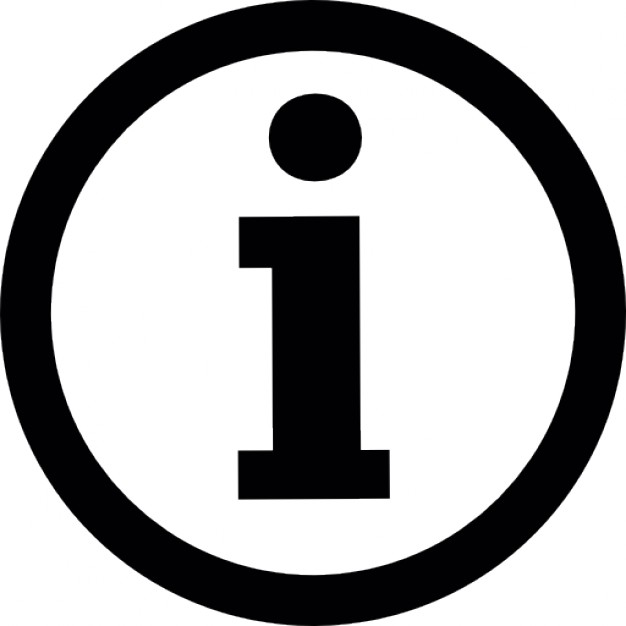 